LA VOZ DE ORO PORTALISTA 2019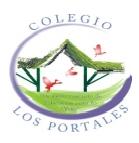 BASES GENERALES
FINALIDADTiene el propósito de normar la organización y la ejecución del “LA VOZ DE ORO PORTALISTA 2019”, entre los integrantes de la comunidad educativa del colegio Los Portales. OBJETIVOSIncentivar y promover el talento del canto en los estudiantes, docentes y administrativos portalistas. Descubrir nuevos valores en el canto infantil y juvenil en el colegio Los Portales.Propiciar la participación activa de los docentes, administrativos, estudiantes y padres de familia en el colegio Los Portales
DE LA PARTICIPACIÓN
Consistirá en interpretar una canción de género libre, nacional o internacional.Todos los participantes tendrán que llenar un formulario de inscripción.Los participantes deberán tener preparados 3 temas musicales.Los participantes debidamente inscritos se someterán a las disposiciones de las presentes bases y/o determinaciones del Jurado y/o de los Organizadores del presente concursoLos participantes que no estén presentes al momento de ser llamados para su presentación quedan automáticamente eliminados. Pueden estudiantes, familias y egresados Portalistas
DE LA INSCRIPCIONLa inscripción es gratuita y se abre a partir del 9 de julio hasta el 7 de agosto inclusive, y se hará de la siguiente manera: diligenciar y entregar el formulario medio físico en recepción con Eliana. En dicho formulario deberán constar datos claros y veraces, es muy importante esto, dado que facilita la comunicación con los participantes. Una vez inscritos los participantes no podan hacer modificaciones.
DE LAS CATEGORÍAS
Podrán participar los alumnos de primaria, bachillerato, docentes y administrativos en las siguientes categorías:Categoría AEducación Primaria. Categoría BBachillerato de GRADO SEXTO A GRADO UNDECIMO.Categoría CFamilias. 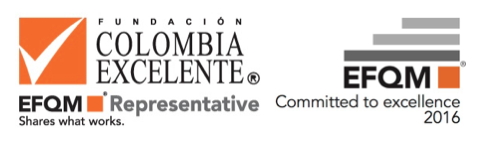 DE LA  1 ETAPA- VIDEOSGrabar en video A CAPELA una canción conocida, subirlo a you tube y enviar el link del mismo video al correo jose.barber@losportales.org. El jurado calificador evaluará los videos y seleccionará los mejores videos para la etapa de audiciones en vivo. Se contará con la presencia de tres jurados. Los videos serán enviados a más tardar el 7 de agosto y los mejores  videos pasarán a la siguiente ronda.El video deberá estar debidamente etiquetado con el nombre del participante, categoría.DE LA  2 ETAPA-AUDICIONES Las audiciones de la segunda ronda serán en el coliseo en la fecha dispuesta por la comisión organizadora. Fecha que será  publicada junto con los resultados de la primera etapa en la dirección electrónica del colegio. Las audiciones se harán por categorías.Pasaran a la siguiente ronda las mejores audiciones.Los integrantes deben interpretar una canción diferente a la presentada en el video.La canción debe tener acompañamiento instrumental por medio de pista, que deberá entregar antes de tres días hábiles después de la fecha de la publicación de los resultados de la primera etapa.El concursante audicionará con el material que crea propicio de cualquier género musical (lírico, popular, de comedia musical, blues, tango, etc.) cantando hasta un minuto y medio. A tal efecto deberá presentarse con una pista grabada en USB -pendrive- la pista debe ser el único archivo guardado en el mismo para facilitar su lectura. O bien puede hacerlo con un instrumento que él mismo u otra persona podrá ejecutar (en cuyo caso deberá proveer).DE LA ETAPA-FINAL Las audiciones de la tercera ronda serán en la ciudad de Villavicencio y en la fecha dispuesta por la comisión organizadora. Fecha y lugar que serán publicados en la dirección electrónica del colegioLas audiciones se harán por categorías.Se premiará solamente al primer puesto y se le entregará diplomas al segundo y tercer lugar.El concursante audicionará con el material que crea propicio de cualquier género musical (lírico, popular, de comedia musical, blues, tango, etc.) cantando hasta un minuto y medio. A tal efecto deberá presentarse con una pista grabada en USB -pendrive- la pista debe ser el único archivo guardado en el mismo para facilitar su lectura. O bien puede hacerlo con un instrumento que él mismo u otra persona podrá ejecutar (en cuyo caso deberá proveer).DE LA CALIFICACIÓN
Los Criterios de Calificación son descritos a continuación:DE LOS JURADOSEl jurado estará integrado por personas idóneas en la música y el canto.La calificación del jurado será individual y los participantes deberán someterse a los criterios inapelables que aplicará dicho jurado calificador.Los casos no previstos serán resueltos por el Comité Organizador.
DE LAS FECHASPasaran a la gran final cinco (5) participantes de cada categoría.DE LA PREMIACIONLos premios se entregarán en la fecha final al primer puesto de cada categoríaSe les entregara Certificados de participación a todos los participantes que lleguen hasta semifinal.Puestas en escena dentro de los eventos Portalistas.FICHA DE INSCRIPCION “LA VOZ DE ORO PORTALISTA 2019”NOMBRE: ___________________________________________ EDAD: ______________LUGAR Y FECHA DE NACIMIENTO: _________________________________________TIPO Y NÚMERO DE IDENTIFICACIÓN: ______________________________________GRADO: _____________________		NOMBRE DE TUTOR (en caso de ser menor de 14 años) 	________________________________________________________________________LUGAR Y FECHA DE NACIMIENTO: ___________________________________________TIPO Y NÚMERO DE IDENTIFICACIÓN: _________________________________________TELEFÓNO: ___________________ DIRECCIÓN__________________________________CATEGORÍA: _______________________________________________________________TEMA				: ________________________________________________GÉNERO			: ________________________________________________INTÉRPRETE			: ________________________________________________TEMA				: ________________________________________________GÉNERO			: ________________________________________________INTÉRPRETE			: ________________________________________________TEMA				: ________________________________________________GÉNERO			: ________________________________________________INTÉRPRETE			: _________________________________________________________________________________FIRMA DEL TUTOR o PARTICIPANTE                                                     Los datos aquí registrados serán verificados en registro académico, toda inconsistencia o falsa información puede ser causa de eliminación.CRITERIOINDICADORESPUNTAJEINTERPRETACIÓNLas expresiones del intérprete concuerdan con el mensaje de la canción y demuestran desenvolvimiento en el escenario20ENTONACIÓNLa canción es entonada afinadamente, con una correcta vocalización, ritmo y tiempo50ORIGINALIDADSe tendrá en cuenta la creatividad artística y la originalidad en la interpretación15PRESENTACIÓNConcordancia del estilo musical y la imagen que el intérprete proyecte        15TOTALTOTAL100